METALESDispar desempeño de las acciones del sector en la semana en el mercado local.ALUA cierra en $ 31,65 abajo el -2.91% respecto de la semana anterior.ERAR-TXAR cotiza en $ 23,00 con suba de 3.37%El oro cierra ligeramente positivo en us$ 1.481,30 la onza troy (1 oz troy = 31.10 gramos) con suba de 0.48%.VALE cierra positiva en N.Y y negativa en Buenos Aires.El cedear que la representa cierra en $ 481,50 subiendo el 0.42% respecto del cierre semanal anterior y en N.Y. cierra en us$ 13.27 con suba de 1.61%. EVOLUCION DE LOS ACTIVOS EN LA SEMANA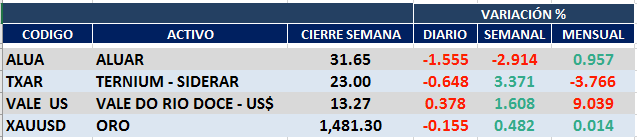 ALUA (Cierre al 20/12/19 $ 31,65)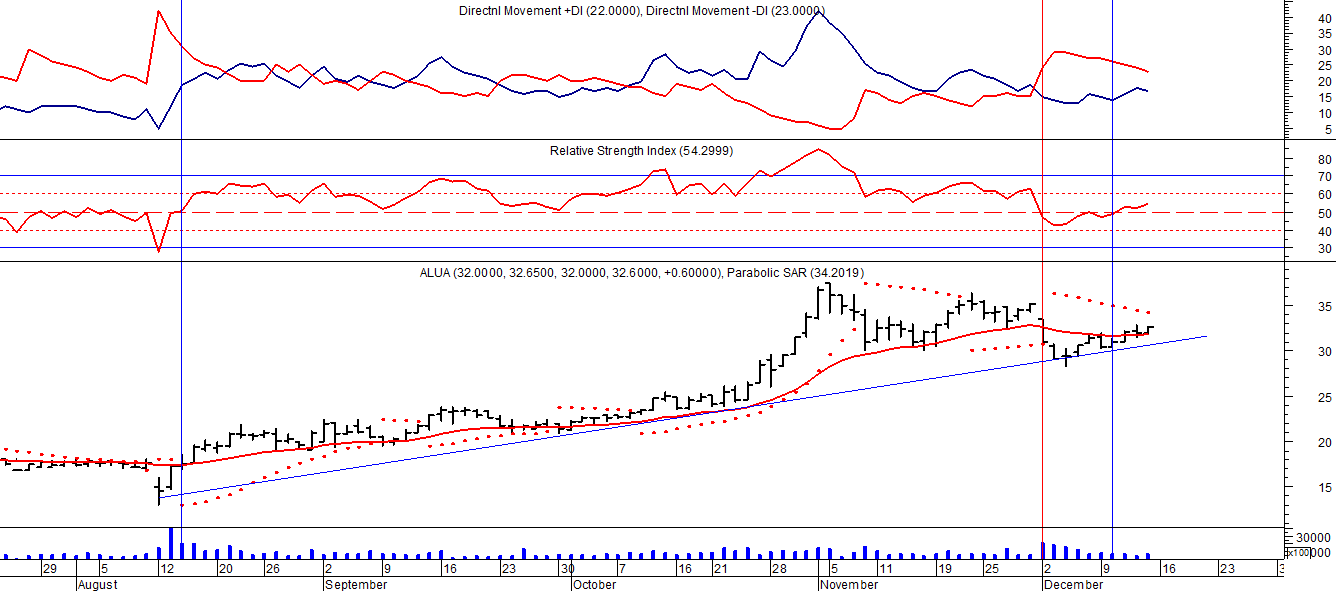 ERAR_TXAR (Cierre al 20/12/19 $ 23,00) 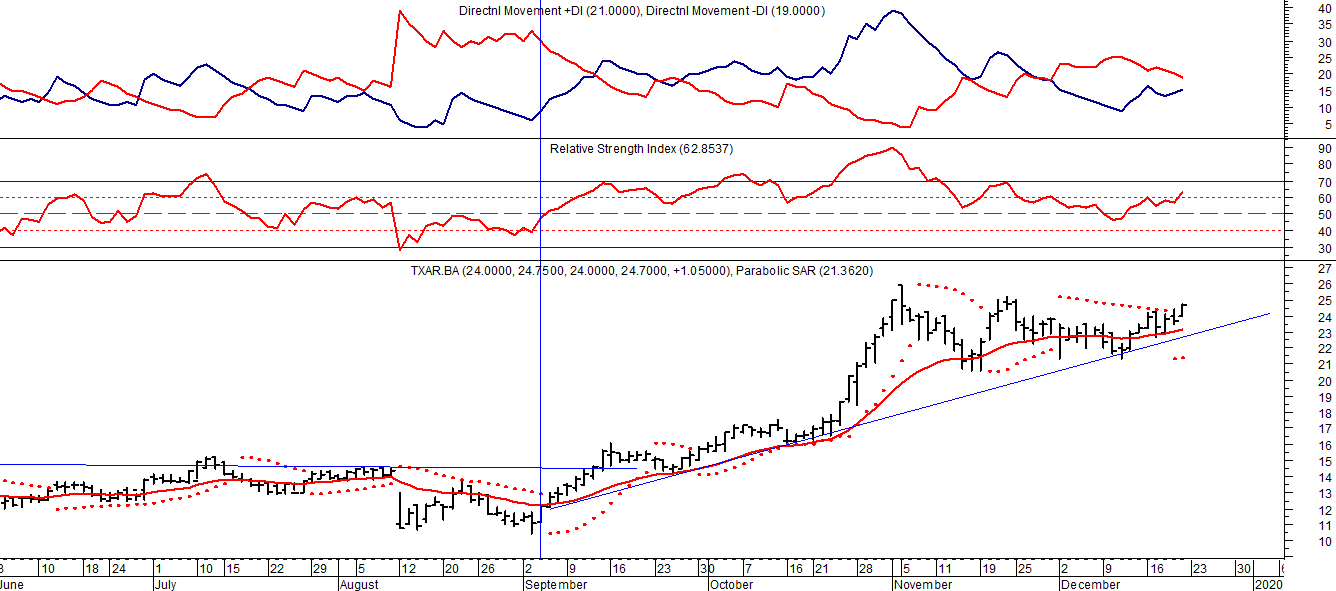 Señal de compra el 09/09 en $ 13,00.ORO (Cierre al 20/12/19 US$ 1.481,30) 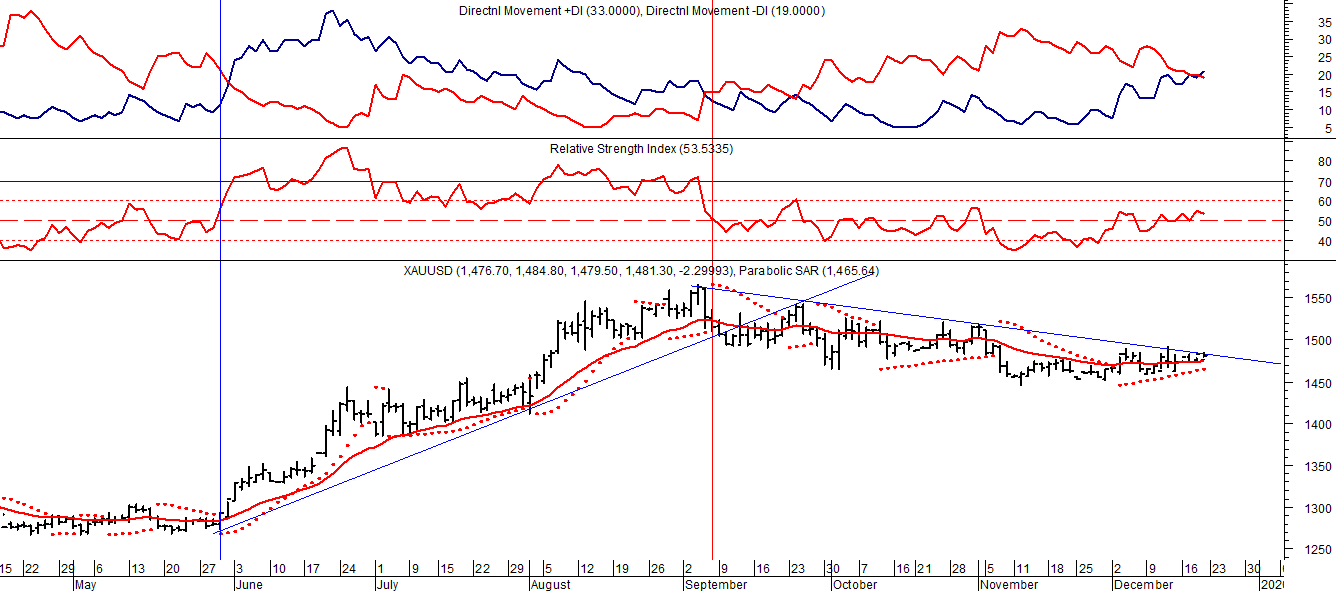 Señal de compra el 30/05 us$ 1.300.Señal de venta el 06/09 en us$ 1.530.VALE ADR (Cierre al 20/12/19 US$ 13.27) 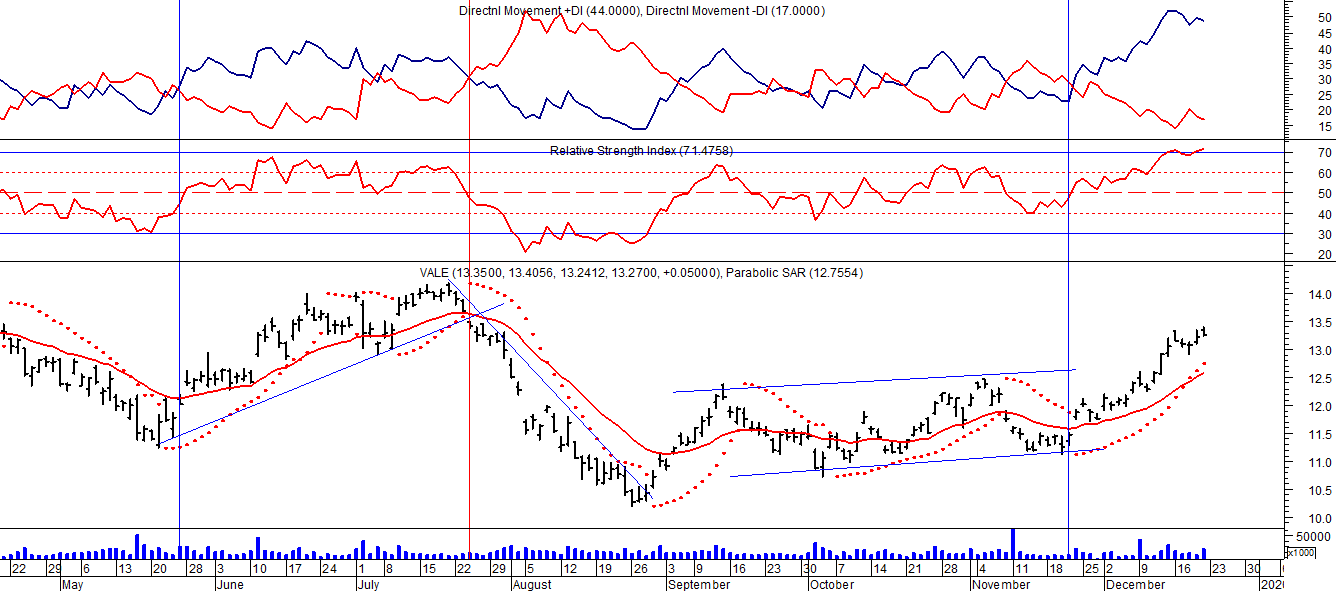 Señal de compra el 24/05 en us$ 12.00.Señal de venta el 24/07 en us$ 13.50.Señal de compra el 15/10 en us$ 11.50.Señal de venta el 11/11 en us$ 11.60.Señal de compra el 21/11 en us$ 11.40.